Publicado en Madrid el 14/01/2020 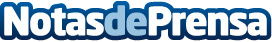 Tormo Franquicias participa por segundo año consecutivo como Supporter Partner de Horeca Professional ExpoHIP es el mayor evento de innovación para el canal HORECA que celebra su cuarta edición los próximos 24, 25 y 26 de febrero en IFEMADatos de contacto:Laura AcostaCoordinadora de Marketing de Tormo Franquicias Consulting911 592 558Nota de prensa publicada en: https://www.notasdeprensa.es/tormo-franquicias-participa-por-segundo-ano Categorias: Franquicias Emprendedores Eventos Restauración http://www.notasdeprensa.es